Brokerage Event Participation FormSamsun 3rd Food, Beverage, Food Processing Technologies, Packaging and Logistics Fair22-24 November 2018Deadline for Submitting the Form is 15 November 2018Company Name	AddressCityCountryParticipant’s Name and SurnamePosition in the CompanyMobile Phone Number (Please make sure that this number is active during your visit)FaxE-mailWebType of BusinessProducer
Retail
Authorized
Consultancy
Other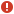 Date of EstablishmentEmployeesGross Annual Turnover (US$m)1 Mil$
2 Mil$
3 Mil$
4 Mil$
5 Mil$
+5 Mil$Annual Foreign Trade Turnover (US$m)1 Mil$
2 Mil$
3 Mil$
4 Mil$
5 Mil$
+5 Mil$Main Activities of the CompanyInterested Companies (Please Describe)Languages SpokenDo You Need Translation Services? If Yes, In Which Language?